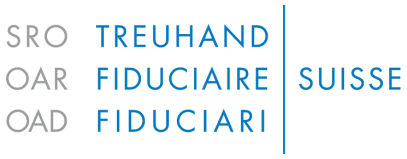 A – Personne physique/société de domicileayant droit économiqueValable dès le 1.1.2016	N° de client.: La ou les personne(s) soussignée(s) déclare(nt) par la présente:	que le cocontractant est l’ayant droit économique des valeurs patrimoniales.	que la ou les personne(s) physique(s) indiquée(s) ci-après sont l’ayant ou les ayants droit économique(s) des valeurs patrimoniales.	que la ou les personne(s) physique(s) indiquée(s) ci-après sont l’ayant ou les ayants droit économique(s) des valeurs patrimoniales de la société de domicile.Informations concernant l’ayant ou les ayants droit économique(s)*1.	2.	3.	*	Indiquer pour chacun le nom, le prénom, la date de naissance, l’adresse et l’État du domicile, ainsi que la nationalité.Le cocontractant s’engage à communiquer spontanément toute modification de l’attribution de la qualité d’ayant droit économique.……………………………………………………...Remarque: le fait de remplir intentionnellement le présent formulaire de manière erronée est punissable (tout faux dans les titres sera puni d’une peine privative de liberté ou d’une peine pécuniaire selon l’art. 251 du Code pénal).Nom du cocontractant ou de la société de domicile:	Adresse complète:Lieu/date:Signature:(fondé de pouvoir du cocontractant)